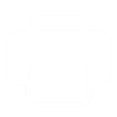 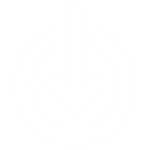 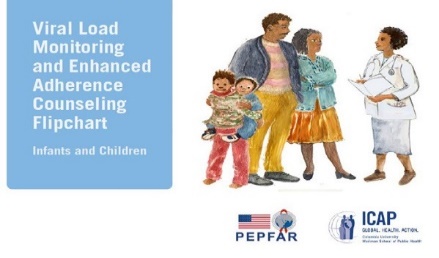 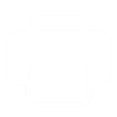 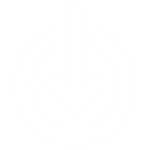 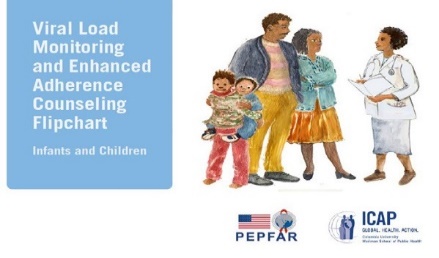 1.ª EtapaBaixar o  PDF do gráfico2.ª EtapaImprimir o documentoPara localizar o gráfico online ou obter mais informações sobre o mesmo, visitar o website do ICAP, clicar em resources [recursos] e localizar o título “Viral Load Toolkit [Caixa de Ferramentas da Carga Viral].”Para baixar as versões disponíveis, seguir este link:(http:// icap.columbia.edu/viralloadflipcharts )Pode-se utilizar a versão em PowerPoint para edições e adaptações ao context local mas as páginas em branco devem permanecer em posição.Imprimir dos dois lados da página, com a página inversa junto do lado menor.Manter todas as páginas em ordem, de acordo com a impressão.3.ª Etapa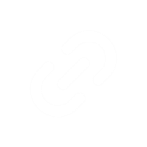 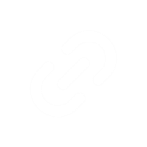 MontagemTodas as páginas devem permanecer em ordem, ao lado da encadernação ou perfuração de três furos do lado maior.Encadernação: usar encadernação em espiral e incluir capas de cartão espesso, para que o gráfico fique em posição vertical sobre a mesa.Três furos: colocar as páginas numa pasta de capas rígidas, para que o gráfico fique em posição vertical sobre a mesa.O gráfico final deve ter capas rígidas que é para poder ficar “de pé” sobre a mesa, como uma tenda. Gráfico para a Caixa de 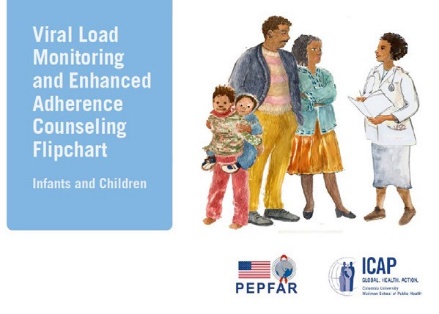 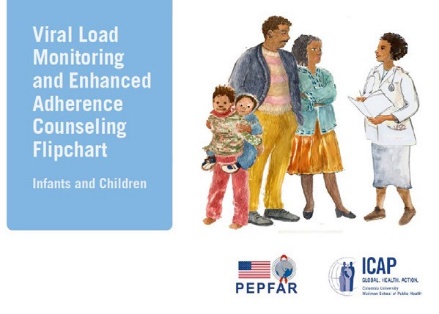 Ferramentas da Carga Viral  Utilização correcta      Lado do paciente	Lado do operadorMensagens-chave IlustraçãoMensagens-chave (tal como do lado do paciente); Ilustração (imagem tal como do lado do paciente); Pontos de discussãoPerguntas de revisão Lembretes sobre o documento Instruções ao operador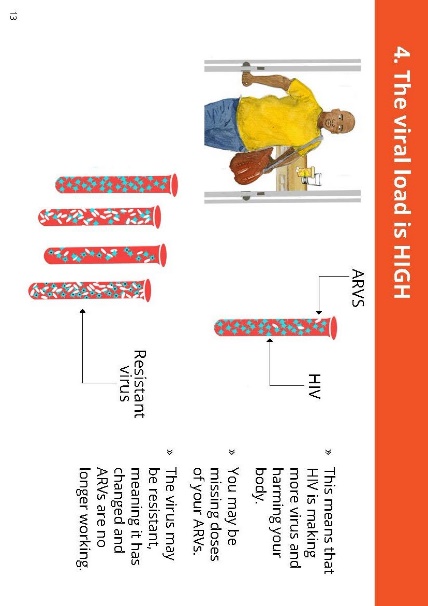 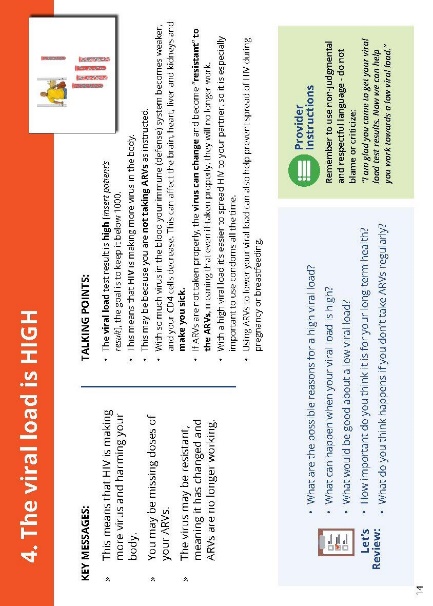 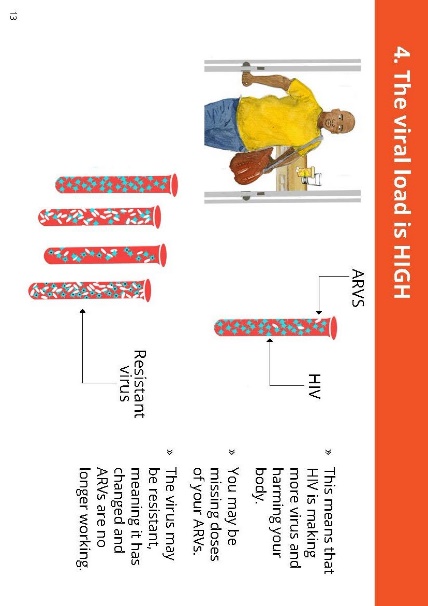 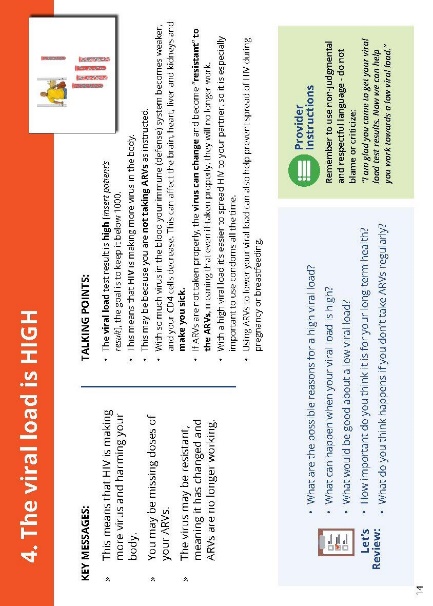 Montagem/UtilizaçãoGráfico bilateral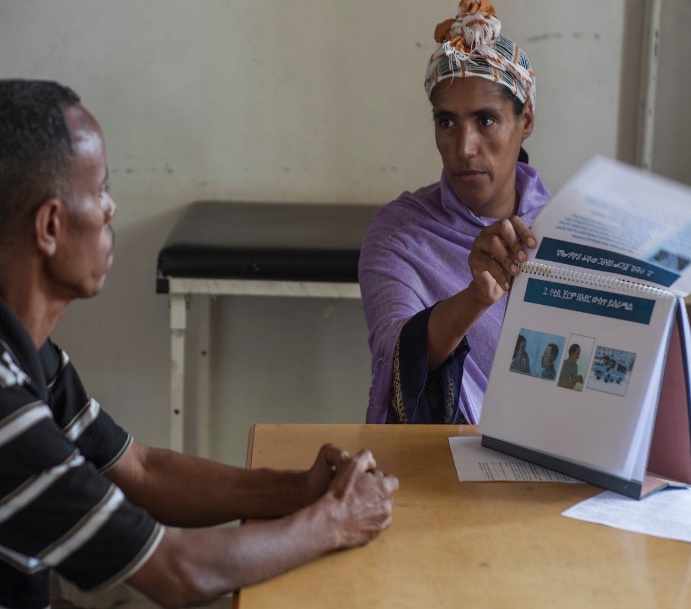 O Gráfico para a Caixa de Ferramentas da Carga Viral foi concebido para ajudar os operadores a discutir questões com os pacientes. O paciente visualiza as instruções e pontos-chave, ao passo que o clínico tem à sua frente informações mais detalhadas e instruções que o orientarão durante a reunião. Quando montado correctamente, o gráfico pode ser colocado entre o paciente e o operador, e cada pessoa tem à sua frente um slide de cada conteúdo.